Formulary Application Template - Long Form – Use for applications where there is no NICE TA or Guidance to support useThe following sets out the questions that commissioners will review to help them to consider the relative priorities of developments in out of tariff, high-cost drugs and other developments competing for resources in the NHS in the Norfolk and Waveney area.All sections must be completed for the application to be considered effectively.Thank you for completing this formulary application.Please forward the completed document to norfolknontariff@nhs.net and for the TAG Jennifer.Carroll@nhs.netAPPENDIX 1 – Current Traffic Light Classifications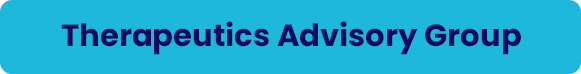 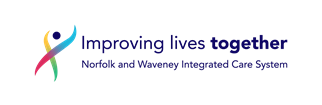 This form is used to submit requests for consideration of funding of treatments within the local health economy that are not funded through the usual contract funding channels. Although aimed primarily at high-cost drugs, this form can be used for other treatments too.It is a long document to complete, but this level of detail is required to help provide the necessary information to the NHS Norfolk and Waveney Therapeutics Advisory Group and Commissioners to enable a decision about treatments that affect the local health economy. Each formulary application will be considered in relation to existing and/or alternative drugs or services to meet the same or similar needs.Some Providers already have formulary application templates. These can still be used, provided the extra information contained in this document is included also. If you wish to discuss the process, please contact your hospital Chief Pharmacist in the first instance.In 2024/25, as in previous years, applications will normally only be funded if they implement a NICE Technology Appraisal Guideline or if they can be shown to produce in-year realisable savings within the wider Norfolk and Waveney health system. It should be said that submission of application is no guarantee of funding.Please note:All sections should be completed unless not applicable.  Accompanying attachments should be submitted simultaneously. Incomplete forms will be returned to the applicant.ALL costs must be included - including diagnostics, PbR charges for hospital spells, OP visits, etc.  A key principle of this process is that full cost and also the NET increase in cost of the new development should be shown.All formulary applications MUST be submitted through the Trust commissioning department or Drug and Therapeutics Committee for peer review.  If your Trust already has a proforma this can be used in place of the attached, provided all elements are included. Completed applications should be returned to: jennifer.carroll@nhs.net – TAG Lead TechnicianSection A - Information about you and what you are asking the local health economy to fundSection A - Information about you and what you are asking the local health economy to fundSection A - Information about you and what you are asking the local health economy to fundName of Trust / organisation submitting this application:Contact details of person completing the form and who may be contacted (if necessary) for further details.Name:Contact details of person completing the form and who may be contacted (if necessary) for further details.Job Title:Contact details of person completing the form and who may be contacted (if necessary) for further details.Contact email:Name of the proposed Drug / Treatment:Indication for treatment (state if licensed / unlicensed)Have NICE published a Technology Appraisal (TA) for this drug and indication?  If so, please provide details and date published Describe current care pathway for patients requiring this treatment and where the proposed treatment sits within itWhat treatment would be given if this application was not funded? How do the benefits offered by this drug / treatment differ from current treatments offered for management of this condition?Will the introduction of this drug / treatment change threshold for treatment?  If yes, in what way?Estimated patient numbersSection B - Peer review of applicationThe application will be considered through the local Therapeutics Advisory Group (aka the “TAG”) before a commissioning decision is made. The normal process is for all applications to undergo peer review through their Trust Drug & Therapeutics Committee or equivalent. Section B - Peer review of applicationThe application will be considered through the local Therapeutics Advisory Group (aka the “TAG”) before a commissioning decision is made. The normal process is for all applications to undergo peer review through their Trust Drug & Therapeutics Committee or equivalent. Has the Trust Drugs & Therapeutics Committee considered this locally?  If so, when and what was the outcome?Has this treatment been the subject of a Drug and Therapeutics Committee Chair’s action or individual funding request (IFR) to any ICB?  If yes, please specify (without describing individual cases that could identify a patient).Section C - EffectivenessIn requesting this treatment, and describing its place within the care pathway, you need to explain the treatment effectiveness in the proposed indication to help the commissioners for the local health economy make a decision regarding investment in this therapy.Section C - EffectivenessIn requesting this treatment, and describing its place within the care pathway, you need to explain the treatment effectiveness in the proposed indication to help the commissioners for the local health economy make a decision regarding investment in this therapy.Explain the effectiveness of this treatment:Effectiveness needs to be explained in terms of patient-oriented outcomes (POO) not just disease-oriented outcomes (DOO).If unsure about the evidence available please contact your Trust Drug Information Pharmacist Section D - Patient factorsIn requesting this treatment, and describing its place within the care pathway, you need to advise on the likely patient factors in the proposed indication to help the commissioners for the local health economy make a decision regarding investment in this therapy. This will include factors affecting the delivery of treatment to the patient (such as prescribing responsibility, shared care guideline, change of formulation to meet need, training requirements etc)Section D - Patient factorsIn requesting this treatment, and describing its place within the care pathway, you need to advise on the likely patient factors in the proposed indication to help the commissioners for the local health economy make a decision regarding investment in this therapy. This will include factors affecting the delivery of treatment to the patient (such as prescribing responsibility, shared care guideline, change of formulation to meet need, training requirements etc)Outline any patient-related factors relevant to this applicationIs a Shared Care Agreement (SCA) required?  If so, please attach copy where SCA has been approved or is available as a draft. Is a home care provider to be considered / used for delivery of this treatment?  If yes, what part of the treatment could be provided outside an acute care or day case setting, e.g. at home?If a hospital anticipates this will be provided through home delivered services, please specify potential provider and costSection E - SafetyIn requesting this treatment, and describing its place within the care pathway, you need to advise on the safety factors in the proposed indication to help the commissioners for the local health economy make a decision regarding investment in this therapy. Section E - SafetyIn requesting this treatment, and describing its place within the care pathway, you need to advise on the safety factors in the proposed indication to help the commissioners for the local health economy make a decision regarding investment in this therapy. What are the primary harms caused by this treatment? For information about harms refer to: the manufacturer’s Summary of Product Characteristics www.medicines.org.uk ,the Medicines & Healthcare Products Regulatory Agency www.mhra.gov.uk,UKMI drug information via https://www.sps.nhs.uk/, andthe Food & Drugs Administration www.fda.gov Please state “Numbers Needed to Harm” (NNHs), if knownSection F - ImplementationSection F - ImplementationSection F - ImplementationSection F - ImplementationSection F - ImplementationSection F - ImplementationSection F - ImplementationSection F - ImplementationSection F - ImplementationSection F - ImplementationHow long will it take to see results/health improvement from the development?  For example, are trained staff already in post and physical space available or would additional training or new construction be needed?How long will it take to see results/health improvement from the development?  For example, are trained staff already in post and physical space available or would additional training or new construction be needed?How long will it take to see results/health improvement from the development?  For example, are trained staff already in post and physical space available or would additional training or new construction be needed?Describe potential impact (positive or negative) on other NHS or non-NHS agencies or servicesDescribe potential impact (positive or negative) on other NHS or non-NHS agencies or servicesDescribe potential impact (positive or negative) on other NHS or non-NHS agencies or servicesWhat gains in other parts of the system that YOU influence can change as a direct result of introducing this treatment, e.g. hospital visits reduced, oral vs injectable treatment?What gains in other parts of the system that YOU influence can change as a direct result of introducing this treatment, e.g. hospital visits reduced, oral vs injectable treatment?What gains in other parts of the system that YOU influence can change as a direct result of introducing this treatment, e.g. hospital visits reduced, oral vs injectable treatment?What additional facilities would have to be provided before this treatment could be implemented?  Please estimate how much time is required before implementationWhat additional facilities would have to be provided before this treatment could be implemented?  Please estimate how much time is required before implementationWhat additional facilities would have to be provided before this treatment could be implemented?  Please estimate how much time is required before implementationDoes this development encourage self-care?Does this development encourage self-care?Does this development encourage self-care?Section G - CostsIn requesting this treatment, and describing its place within the care pathway, you need to advise on the costs of the proposed indication to help the commissioners for the local health economy make a decision regarding investment in this therapy. Section G - CostsIn requesting this treatment, and describing its place within the care pathway, you need to advise on the costs of the proposed indication to help the commissioners for the local health economy make a decision regarding investment in this therapy. Section G - CostsIn requesting this treatment, and describing its place within the care pathway, you need to advise on the costs of the proposed indication to help the commissioners for the local health economy make a decision regarding investment in this therapy. Section G - CostsIn requesting this treatment, and describing its place within the care pathway, you need to advise on the costs of the proposed indication to help the commissioners for the local health economy make a decision regarding investment in this therapy. Section G - CostsIn requesting this treatment, and describing its place within the care pathway, you need to advise on the costs of the proposed indication to help the commissioners for the local health economy make a decision regarding investment in this therapy. Section G - CostsIn requesting this treatment, and describing its place within the care pathway, you need to advise on the costs of the proposed indication to help the commissioners for the local health economy make a decision regarding investment in this therapy. Section G - CostsIn requesting this treatment, and describing its place within the care pathway, you need to advise on the costs of the proposed indication to help the commissioners for the local health economy make a decision regarding investment in this therapy. Section G - CostsIn requesting this treatment, and describing its place within the care pathway, you need to advise on the costs of the proposed indication to help the commissioners for the local health economy make a decision regarding investment in this therapy. Section G - CostsIn requesting this treatment, and describing its place within the care pathway, you need to advise on the costs of the proposed indication to help the commissioners for the local health economy make a decision regarding investment in this therapy. Section G - CostsIn requesting this treatment, and describing its place within the care pathway, you need to advise on the costs of the proposed indication to help the commissioners for the local health economy make a decision regarding investment in this therapy. Hospital / Trust cost for average length of proposed treatment excluding VATHospital / Trust cost for average length of proposed treatment excluding VATHospital / Trust cost for average length of proposed treatment excluding VATPrimary care cost for average length of proposed treatment excluding VATPrimary care cost for average length of proposed treatment excluding VATPrimary care cost for average length of proposed treatment excluding VATOther costs, e.g. hospital visits, including HRG costs, associated tariff or indicative tariff over and above treatment costs Other costs, e.g. hospital visits, including HRG costs, associated tariff or indicative tariff over and above treatment costs Other costs, e.g. hospital visits, including HRG costs, associated tariff or indicative tariff over and above treatment costs Cost of tests related to use of submitted drug that will be charged to commissioners, i.e. not in tariff price or indicative tariff.Cost of tests related to use of submitted drug that will be charged to commissioners, i.e. not in tariff price or indicative tariff.Cost of tests related to use of submitted drug that will be charged to commissioners, i.e. not in tariff price or indicative tariff.Other costs, e.g. hospital visits, including HRG/PbR tariff or indicative tariff over and above treatment costs for the historical treatment the submitted drug / treatment will replace (if appropriate).Other costs, e.g. hospital visits, including HRG/PbR tariff or indicative tariff over and above treatment costs for the historical treatment the submitted drug / treatment will replace (if appropriate).Other costs, e.g. hospital visits, including HRG/PbR tariff or indicative tariff over and above treatment costs for the historical treatment the submitted drug / treatment will replace (if appropriate).Costs of tests related to use of the current or alternative treatment the submitted treatment replaces that will be charged to commissioners, i.e. not in tariff price or indicative tariff (if appropriate).Costs of tests related to use of the current or alternative treatment the submitted treatment replaces that will be charged to commissioners, i.e. not in tariff price or indicative tariff (if appropriate).Costs of tests related to use of the current or alternative treatment the submitted treatment replaces that will be charged to commissioners, i.e. not in tariff price or indicative tariff (if appropriate).Cost for average length of treatment for the historical treatment the submitted treatment will replaceCost for average length of treatment for the historical treatment the submitted treatment will replaceCost for average length of treatment for the historical treatment the submitted treatment will replaceHospitalHospitalFull cost (If charged as indicative tariff, value to be charged to be provided):Full cost (If charged as indicative tariff, value to be charged to be provided):Full cost (If charged as indicative tariff, value to be charged to be provided):Full cost (If charged as indicative tariff, value to be charged to be provided):Full cost (If charged as indicative tariff, value to be charged to be provided):Cost for average length of treatment for the historical treatment the submitted treatment will replaceCost for average length of treatment for the historical treatment the submitted treatment will replaceCost for average length of treatment for the historical treatment the submitted treatment will replaceGPGPFull cost:  Full cost:  Full cost:  Full cost:  Full cost:  Marginal cost (i.e. difference in cost of submitted drug / treatment compared to historical treatment) for hospital and for GP budgets).Marginal cost (i.e. difference in cost of submitted drug / treatment compared to historical treatment) for hospital and for GP budgets).Marginal cost (i.e. difference in cost of submitted drug / treatment compared to historical treatment) for hospital and for GP budgets).Explain how any savings within your own organisation can be released from other treatments related to this or other conditions within your specialty.Explain how any savings within your own organisation can be released from other treatments related to this or other conditions within your specialty.Explain how any savings within your own organisation can be released from other treatments related to this or other conditions within your specialty.Specify saving or costs which may occur to other organisations in the system.Specify saving or costs which may occur to other organisations in the system.Specify saving or costs which may occur to other organisations in the system.If this drug, for this indication were funded, how many EXTRA patients might be expected to fit the criteria for treatment at this hospital (or per 100,000 population)?State if rates or numbers.  (Population covered may vary by specialty; higher for tertiary work)If this drug, for this indication were funded, how many EXTRA patients might be expected to fit the criteria for treatment at this hospital (or per 100,000 population)?State if rates or numbers.  (Population covered may vary by specialty; higher for tertiary work)If this drug, for this indication were funded, how many EXTRA patients might be expected to fit the criteria for treatment at this hospital (or per 100,000 population)?State if rates or numbers.  (Population covered may vary by specialty; higher for tertiary work)In 2023/24In 2023/24In 2023/24In 2023/24If this drug, for this indication were funded, how many EXTRA patients might be expected to fit the criteria for treatment at this hospital (or per 100,000 population)?State if rates or numbers.  (Population covered may vary by specialty; higher for tertiary work)If this drug, for this indication were funded, how many EXTRA patients might be expected to fit the criteria for treatment at this hospital (or per 100,000 population)?State if rates or numbers.  (Population covered may vary by specialty; higher for tertiary work)If this drug, for this indication were funded, how many EXTRA patients might be expected to fit the criteria for treatment at this hospital (or per 100,000 population)?State if rates or numbers.  (Population covered may vary by specialty; higher for tertiary work)In subsequent yearsIn subsequent yearsIn subsequent yearsIn subsequent yearsSuggested traffic light classification – please indicate under relevant box (see Appendix 1 for further information)Suggested traffic light classification – please indicate under relevant box (see Appendix 1 for further information)Suggested traffic light classification – please indicate under relevant box (see Appendix 1 for further information)Suggested traffic light classification – please indicate under relevant box (see Appendix 1 for further information)Suggested traffic light classification – please indicate under relevant box (see Appendix 1 for further information)Suggested traffic light classification – please indicate under relevant box (see Appendix 1 for further information)Suggested traffic light classification – please indicate under relevant box (see Appendix 1 for further information)Suggested traffic light classification – please indicate under relevant box (see Appendix 1 for further information)Suggested traffic light classification – please indicate under relevant box (see Appendix 1 for further information)Suggested traffic light classification – please indicate under relevant box (see Appendix 1 for further information)RED/HOSPITALAMBER SHARED CARE LEVEL 0AMBER SHARED CARE LEVEL 1AMBER SHARED CARE LEVEL 1AMBER SHARED CARE LEVEL 2AMBER SHARED CARE LEVEL 2AMBER SHARED CARE LEVEL 3AMBER SHARED CARE LEVEL 3ADVICEGREENDeclaration of Interests by the Applicant:Declaration of Interests by the Applicant:Declaration of Interests by the Applicant:Have you or your department in the past five years accepted the following from an organisation that may in any way gain or lose from the acceptance or rejection of this drug:Yes (please provide brief details)NoReimbursement for attending a symposium?A fee for speaking?A fee for organising education?Funds for research?Funds for a member of staff?Fees for consulting?Have you in the past 5 years been employed by an organisation that may in any way gain or lose from the acceptance or rejection of this drug?Do you hold any stocks or shares in an organisation that may in any way gain or lose financially from the acceptance or rejection of this drug?Do you have any other competing interests?Please specify: Declaration:	“I have no competing interests.”Signature:Date:Signature:Date: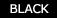 Not commissioned.  No NHS prescribing in primary or secondary care  This category covers those products that are not commissioned and therefore should not be prescribed in either primary or secondary care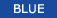 No formal application has been made for addition to the formulary.  Seek advice from Medicines Optimisation Team before prescribing  This category includes new products on the Horizon Scanning list, those medications and devices which have not yet been reviewed, and newly published NICE TAs with CCG-commissioned responsibility.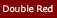 Not recommended for routine use  To be used only as a last resort in exceptional circumstances such as transfer of care, patient moving from out of area or where other treatment or pathway options have been exhausted.  Seek advice from Medicines Optimisation Team where appropriate.  Some items may require formal approval via the IFR process.  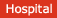 Restricted use – Prescribing to remain with the hospital or specialist service.  No prescribing in primary care Includes acute and mental health trusts and other specialist commissioning services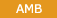 Shared Care Agreement Level 0  Prescribe the drug and perform a basic level of monitoring, e.g. annual review / administration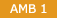 Shared Care Agreement Level 1 Prescribe the drug and perform a higher level of monitoring, e.g. 6-monthly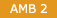 Shared Care Agreement Level 2 Prescribe the drug and perform a more intense level of monitoring, e.g. quarterly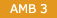 Shared Care Agreement Level 3 Prescribe the drug and perform significant monitoring including measurements such as height, weight, blood pressure and ECG, e.g. drugs requiring monthly monitoring 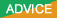 Formulary - Specialist advice required from primary or secondary care clinician with relevant expertise prior to primary care initiationTreatment can be initiated in primary care following advice or recommendation from clinician in primary or secondary care with relevant expertise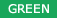 Formulary - Drugs that can be initiated by Prescriber in Primary Care This covers most drugs on the primary care formulary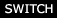 Not recommended for prescribing.  Switch to cost-effective alternative This category will act as a reminder of the cost-effective switches and will be reviewed monthly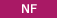 Non-formularyProducts that don’t appear on our current local formularies.  To be reviewed regularly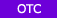 Available to buy over the counter.  Consider self-careDrugs in this category will be available to buy over the counter.  They may also have additional classifications depending on indication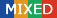 Drugs that have more than one traffic light classification The ‘mixed’ classification will appear in the summary header for drugs that have multiple classifications, although individual traffic lights will be allocated as per specific indication.  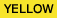 Drugs that are commissioned by Public Health England Examples include weight management, nicotine replacement therapy and substance abuse services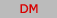 Discontinued Medicines This category will be under constant review and updated regularly